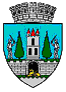  ROMÂNIA JUDEŢUL SATU MARE CONSILIUL LOCAL AL MUNICIPIULUI SATU MARENr. 18.177/25.03.2022PROIECTHOTĂRÂREA NR. ....................................privind aprobarea Studiului de fezabilitate și a indicatorilor tehnico-economici la obiectivul de investiţie: ”Extindere rețea de apă în Zona Bercu Roșu, str. Frasinului, Mun. Satu Mare, județul Satu Mare”Consiliul Local al Municipiului Satu Mare întrunit în ședința ordinară din data de 31.03.2022,Analizând proiectul de hotărâre nr...................., referatul de aprobare al inițiatorului, înregistrat sub nr. 18.178/25.03.2022, raportul de specialitate comun al Direcției Economice și al Serviciului Investiții, Gospodărire, Întreținere înregistrat sub nr. 18.179/25.03.2022, raportul SC APASERV Satu Mare SA, avizele comisiilor de specialitate ale Consiliului Local Satu Mare,Având în vedere procesul verbal al comisiei tehnico-economice nr. 17.891/25.03.2022 și adresa SC APASERV Satu Mare SA nr. ........................ înregistrată la Primăria Satu Mare sub nr. ..................................................Luând în considerare prevederile:Hotărârii Guvernului României nr. 907 din 29 noiembrie 2016 privind etapele de elaborare și conținutul-cadru al documentațiilor tehnico-economice aferente obiectivelor/proiectelor de investiții finanțate din fonduri publice,art. 44, alin. (1) și alin. (4) din Legea nr. 273 din 29 iunie 2006 privind finanțele publice locale, cu modificările și completările ulterioare,Ținând seama de prevederile Legii nr. 24/2000 privind normele de tehnică legislativă pentru elaborarea actelor normative, republicată, cu modificările și completările ulterioare,În baza prevederilor art. 129 alin. (2) lit. b), alin. (4) lit. d)din O.U.G. nr. 57/2019 privind Codul administrativ, cu modificările și completările ulterioare, În temeiul prevederilor art. 139 alin. (3) lit. g), h) și art. 196 alin. (1) lit. a) din O.U.G. nr. 57/2019 privind Codul administrativ, cu modificările și completările ulterioare, Adoptă prezentaH O T Ă R Â R E:Art. 1. Se aprobă Studiul de fezabilitate și  indicatorii tehnico-economici pentru obiectivul de investiție: ”Extindere rețea de apă în Zona Bercu Roșu, str. Frasinului, Mun. Satu Mare, județul Satu Mare“, conform Anexei nr. 1, care face parte din prezenta hotărâre.Art. 2. Cu ducerea la îndeplinire a prezentei hotărâri se încredințează directorul general al APASERV SATU MARE S.A.Art. 3. Prezenta hotărâre se comunică, prin intermediul Secretarului General al Municipiului Satu Mare, în termenul prevăzut de lege, Primarului Municipiului Satu Mare, Instituției Prefectului-Județul Satu Mare, Serviciului Investiții, Gospodărire, Întreținere, Direcției economice și APASERV SATU MARE S.A.Iniţiator proiect,PRIMARKereskényi GáborAVIZAT                                                                                Secretar general,Racolța Mihaela Maria Întocmit 2 ex.Szucs Zsigmond